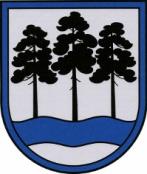 OGRES  NOVADA  PAŠVALDĪBAReģ.Nr.90000024455, Brīvības iela 33, Ogre, Ogres nov., LV-5001tālrunis 65071160, e-pasts: ogredome@ogresnovads.lv, www.ogresnovads.lv PAŠVALDĪBAS DOMES SĒDES PROTOKOLA IZRAKSTS22.Par darba tiesisko attiecību izbeigšanu ar Ikšķiles mūzikas un mākslas skolas direktori Valdu Jermanovu Ogres novada pašvaldībā 2022.gada 22.augustā saņemts Ikšķiles mūzikas un mākslas skolas direktores Valdas Jermanovas 2022.gada 22.augusta iesniegums (reģistrēts 2022.gada 22.augustā ar Nr. 2-4.5/936) par darba tiesisko attiecību pārtraukšanu. Saskaņā ar likuma “Par pašvaldībām” 21. panta pirmās daļas 9. punktu tikai dome  var atbrīvot no amata pašvaldības iestāžu vadītājus. Pamatojoties uz likuma “Par pašvaldībām” 21. panta pirmās daļas 9. punktu un Darba likuma 100. panta pirmo daļu,balsojot: ar 21 balsi "Par" (Andris Krauja, Artūrs Mangulis, Atvars Lakstīgala, Dace Kļaviņa, Dace Veiliņa, Dzirkstīte Žindiga, Edgars Gribusts, Egils Helmanis, Gints Sīviņš, Ilmārs Zemnieks, Indulis Trapiņš, Jānis Iklāvs, Jānis Kaijaks, Jānis Lūsis, Jānis Siliņš, Kaspars Bramanis, Pāvels Kotāns, Raivis Ūzuls, Rūdolfs Kudļa, Toms Āboltiņš, Valentīns Špēlis), "Pret" – nav, "Atturas" – nav,Ogres novada pašvaldības dome NOLEMJ:2022.gada 29.septembrī (pēdējā darba diena) izbeigt darba tiesiskās attiecības ar Ikšķiles mūzikas un mākslas skolas direktori Valdu Jermanovu.  Uzdot Ogres novada pašvaldības izpilddirektoram Pēterim Špakovskim:nodrošināt Ikšķiles mūzikas un mākslas skolas direktora pienākumu izpildītāju uz laiku līdz Ikšķiles mūzikas un mākslas skolas direktora iecelšanai vakantajā amatā;organizēt Ikšķiles mūzikas un mākslas skolas  materiālo vērtību un dokumentācijas pieņemšanu no Valdas Jermanovas un nodošanu Ikšķiles mūzikas un mākslas skolas direktora pienākumu izpildītājam ar pieņemšanas – nodošanas aktu.Kontroli par lēmuma izpildi uzdot Ogres novada pašvaldības domes priekšsēdētāja vietniekam.(Sēdes vadītāja,domes priekšsēdētāja E.Helmaņa paraksts)Ogrē, Brīvības ielā 33Nr.222022. gada 29.septembrī